Zápisz 14. zasadnutia Výkonného prezídia Slovenskej sekcie IPA zo dňa 16.1. 2020Prítomní: Ján Kovalčik, Roman Záň, Miloslav Ivica, Mimi Štefanko Miňo, Boženka Čambáliková, Ján Ignaták, Peter  DulínProgram:1.      Otvorenie (prezident)2.      Kontrola úloh z predchádzajúcich zasadnutí VP SS IPA (generálny sekretár)3.      Informácia o členskej základni SS IPA – prehľad o počtoch členov v jednotlivých             územných úradovniach (generálny sekretár) 4.      Informácia o finančnej situácii SS IPA + členské príspevky za rok 2020 (pokladník)5.      Stretnutie mládeže v roku 2020 (prezident + 1. Viceprezident)6.      2. svetové hry IPA v roku 2020 (2. viceprezident)7.      Rôzne	Výroba a distribúcia členských preukazov na rok 2020 (1. viceprezident)	         	Internetová stránka (asistent generálneho sekretára)       	Účasť na zahraničných cestách (prezident)	Iné8.     	Záver (prezident)Zasadanie Výkonného prezídia Slovenskej sekcie IPA („ďalej len „výkonné prezídium“) otvoril prezident  p. Kovalčik a oboznámil prítomných s programom rokovania, ktorý všetci členovia výkonného prezídia dostali e-poštou v predpísanom termíne. Poprial všetko najlepšie v novom roku všetkým členom výkonného prezídia.Generálny sekretár výkonného prezídia skonštatoval, že väčšina úloh vyplývajúcich z predchádzajúcich zasadnutí výkonného prezídia sa plní alebo sa splnila.nákup scanera pre potreby kancelárie Slovenskej sekcie IPA – za pomoci Mimi Štefanko Miňo do najbližšieho zasadania VP kúpiť scaner požadovaných parametrov.zriadenie Facebookovej stránky (skupiny) – p. Záň zriadi skupinu na Facebooku do apríla 2020zoradenie prihlášok členov Slovenskej sekcie IPA do šanónov podľa čísla – úloha sa plní. B. Čambáliková dokúpi euroobaly na ukladanie prihlášok. vydanie zriaďovacích listín územným úradovniam Slovenskej sekcie IPA – generálny sekretár v najbližšej dobe sa telefonicky informuje u vedúcich územných úradovní, ktorý nedodali vznik úú, o vzniku ich územných úradovní – úloha trvá.Informácia o členskej základni SS IPA Generálny sekretár a pokladník  informovali, že z dôvodu nezaplatenie odvodov z členských príspevkov za rok 2020 (termín do 15.1.) niektorými územnými úradovňami sa z dôvodu presnosti v počtoch členov tento bod presúva na najbližšie rokovanie VP.Z týchto dôvodu pokladník dňa 16.1.2020 ( k 15.1.2020 odvody zaplatilo 17 úú) mailom vyzval všetky úú ktoré svoju povinnosť nesplnili aby tak do 24.1.2020 neodkladne urobili. VP prijalo rozhodnutie, že tým úú ktoré si ani do tohto termínu nesplnia svoju povinnosť bude na základe Stanov Slovenskej sekcie IPA pozastavené hlasovacie právo.  Informácia o finančnej situácii SS IPA K 31.12.2019  57 645,66 Eur - účet                       11 188,98 Eur – sociálny účet                              49,42 Eur – pokladňaStretnutie mládeže v roku 2020  - 1. viceprezidentNakoľko hrubá štruktúra programu je hotová, VP konkrétne poveruje vždy minimálne dvojicu členov na konkretizovanie jednotlivých bodov programu.R. Záň – zabezpečí spísanie dohôd s vedúcimi skupín ( 3 + 1 ľudia)M. Ivica – preverí a zazmluvní ubytovanie v Bratislave ( Stredná škola PZ Devínska Nová Ves ) a v Košiciach ( Stredná škola PZ)Mimi Štefanko Miňo – preverí a zazmluvní ubytovanie v TatráchDoprava účastníkov stretnutia bude realizovaná ( po predaní českou stranou) zatiaľ dvoma variantmi. Autobus – možnosti preverí J. Ignaták a vlak – možnosti preverí Mimi Štefanko Miňo.Z dôvodu rôznorodosti účastníkov stretnutia by bolo dobré zabezpečiť vždy doprovod príslušníkov PZ. Možnosti preverí p. Kovalčik.Všetky úlohy tohto bodu splniť do najbližšieho zasadania VP.Svetové hry IPA v roku 2020 (2. viceprezident)VP uzavrelo nomináciu na Svetové hry IPA. Hier sa zúčastnia : Futsal – 9 športovcov Streľba – 4 športovci, stolný tenis – 2 športovci + vedúci výpravy.Dopravu na podujatie zabezpečí úú Košice (autobus). Z tohto dôvodu na Svetové športové hry má možnosť ísť aj skupina fanúšikov (na vlastné náklady) a športovcov pôjdu podporiť aj členovia Mototourist IPA Slovenská sekcia.                                       Rôzne7.1	1. Viceprezident a generálny sekretár sa dňa 20.1.2020 o 16.00 h stretnú s p. Hambálkovou o ďalšej výrobe a distribúcii preukazov pre novoprijatých členov. 7.2	p. Dulín informoval o možnosti vytvorenia novej internetovej stránky a predstavil VP demo verziu. Verzia je kompatibilná na prehliadanie na PC, mobiloch aj tabletoch. Stránku by tvoril p. Peter Michnica a stálo by to do 1000 Eur. VP po doplnení stránky o určité sekcie a možnosti ovládania rozhodlo o vytvorení novej stránky. Do najbližšieho jednania p. Dulín predloží demo verziu s zapracovanými pripomienkami VP.7.3.	Na základe pozvánky na veľký medzinárodný turnaj v hokeji v poľskom Nowom Targu VP rozhodlo o vyslaní národného výberu Slovenska na tento turnaj. p. Ignaták zabezpečí po spolupráci s p. Tatranským, Suchým a Kovalčikom výber 15 členného mužstva na tento turnaj. Informáciu podá na najbližšom zasadaní VP.7.4	Územná úradovňa Bratislava I. listom požiadala o príspevok 300 Eur na 14. Policajný ples. VP hlasovaním ( za – 7, proti – 0, zdržal sa – 0) rozhodlo o poskytnutí príspevku.7.5	Národný kongres 2020 – p. Záň do najbližšieho rokovania VP predloží možnosti               a zabezpečenie hotela v Bratislave.7.6.	Najbližšie rokovanie bude 19.2.2020 v Bratislave7.7.     Nakoľko ďalšie návrhy ani pripomienky do rokovania už predložené neboli, prezident              rokovanie VP ukončil.                 Zapísal:Peter DulínAsistent generálneho sekretára Slovenskej sekcie IPA.88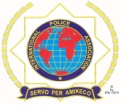 International Police Association (IPA) – Slovenská sekcia